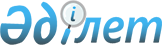 Қазақстан Республикасы Премьер-Министрiнiң 2005 жылғы 27 маусымдағы N 178-ө өкiмiне өзгерiстер енгiзу туралыҚазақстан Республикасы Премьер-Министрінің 2006 жылғы 6 сәуірдегі N 86-ө Өкімі

      "Мемлекет басшысының электрондық сайлау жүйесiн одан әрi жетiлдiруге бағытталған тапсырмаларын орындау жөнiндегi iс-шаралар жоспарын бекiту туралы" Қазақстан Республикасы Премьер-Министрiнiң 2005 жылғы 27 маусымдағы N 178-ө  өкiмiне  мынадай өзгерiстер енгiзiлсiн: 

      көрсетілген өкiммен бекiтiлген "Мемлекет басшысының электрондық сайлау жүйесiн одан әрi жетiлдiруге бағытталған тапсырмаларын орындау жөнiндегi iс-шаралар жоспарында: 

      реттiк нөмiрi 1.1-жолда: 

      "Iс-шаралар" деген бағандағы "ұлттық тiзiлiмдер және сәйкестендiру нөмiрлерi" деген сөздер "сәйкестендiру нөмiрлерiнiң ұлттық тiзiлiмдерi" деген сөздермен ауыстырылсын; 

      "Мерзiмi" деген бағандағы "2005 жылғы" деген сөздер "2006 жылғы" деген сөздермен ауыстырылсын; 

      "Жауапты орындаушылар" деген баған мынадай редакцияда жазылсын: 

      "Қазақстан Республикасы Әдiлет министрлiгi".        Премьер-Министр 
					© 2012. Қазақстан Республикасы Әділет министрлігінің «Қазақстан Республикасының Заңнама және құқықтық ақпарат институты» ШЖҚ РМК
				